Консультационные услуги предоставляются
по запросу родителейв очной форме,
т.е., при непосредственном обращении в учреждение, а также выездные очные консультациив дистанционной форме,
с применением информационно-телекоммуникационных сетей при опосредованном
(на расстоянии) взаимодействиив формате письменного ответа на запрос родителей (законных представителей), обозначенный в процессе опроса/анкетированияпросветительские мероприятия для родительского сообщества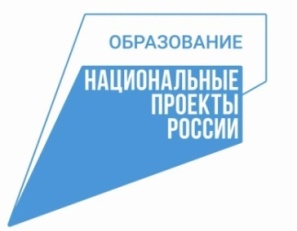 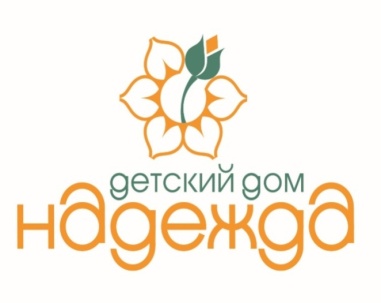 КОГОБУ для детей-сирот «Детский дом «Надежда» ОВЗ г. Кирова» расположено по адресу:610030, г. Киров, ул. Заречная, д. 5Для получения консультации предусматривается возможность предварительной записи различными способами (телефон, сайт, электронная почта, социальные сети)Телефон, факс: (8332) 40-16-70, 40-16-24Viber, WhatsApp:+7 912 335 66 72E-mail: nadezhdadetdom@mail.ruhttps://vk.com/domnadezhdaМЫ НАДЕЕМСЯ НА АКТИВНОЕ СОТРУДНИЧЕСТВО С ВАМИ!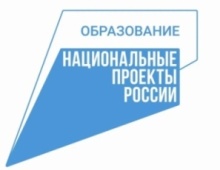 Министерство образования Кировской областиКировское областное государственное образовательное бюджетное учреждение
для детей-сирот и детей, оставшихся без попечения родителей, «Детский дом «Надежда» для детей ограниченными возможностями здоровья г. Кирова»Служба оказания услугпсихолого-педагогической, методической 
и консультативной помощи родителям детей и гражданам, желающим принять на воспитание в свои семьи детей, оставшихся
без попечения родителей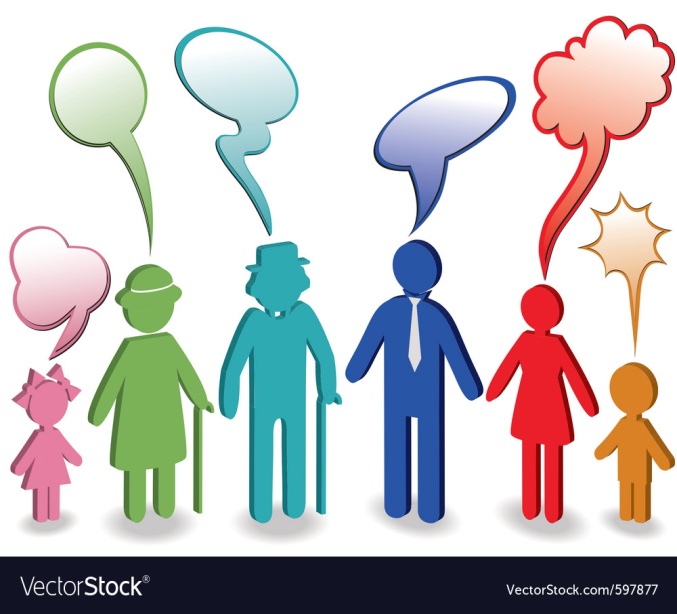 Уважаемые родители!В 2022 году в Кировской области продолжается реализация федерального проекта «Современная школа» национального проекта «Образование».На базе КОГОБУ для детей-сирот «Детский дом «Надежда» ОВЗ
г. Кирова» создана
и функционирует региональная Служба оказания услуг психолого-педагогической, методической
и консультационной помощи родителям (законным представителям) детей,
а также гражданам, желающим принять на воспитание в свою семью детей, оставшихся
без попечения родителей.Консультационные услуги оказывают квалифицированные специалисты в области педагогики и психологиипедагог-психологучитель-дефектологучитель-логопедМожно обратиться за консультацией если Вы:стремитесь стать успешным родителем;хотите лучше понимать своего ребенка;научиться конструктивным способам разрешения конфликтных ситуаций;получить ответ на любые вопросы в области воспитания, обучения и развития детей;помочь ребенку с ограниченными возможностями здоровья
и инвалидностью;научиться взаимодействовать
с детьми с отклоняющимся поведением;получить информацию о правах родителей и правах ребенка
в сфере образования;планируете принять в свою семью ребенка, оставшегося
без попечения родителей;и другие вопросы.Консультационные услуги оказываютсяБЕСПЛАТНО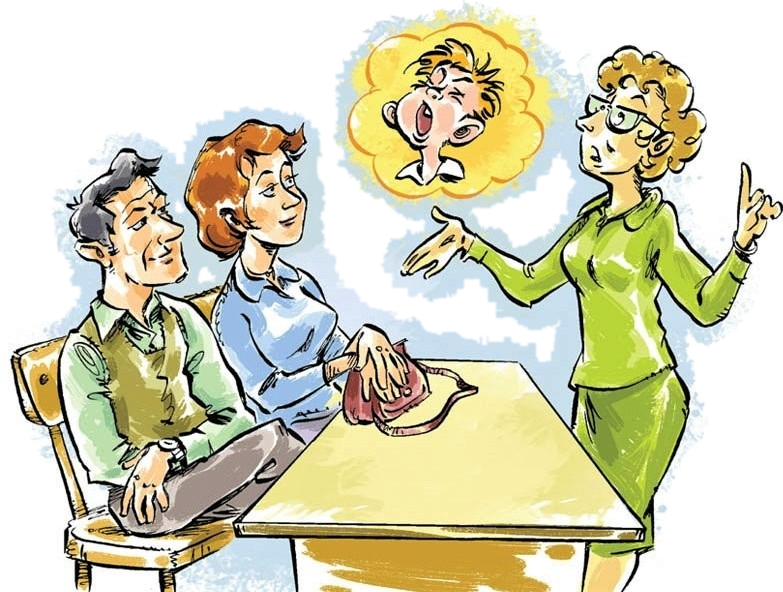 